Celebrate Literacy Week, Florida!January 27-31, 2020North Elementary School, Okeechobee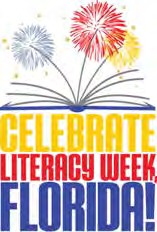 Celebrate Literacy Week, Florida!January 27-31, 2020North Elementary School, OkeechobeeMonday, January 27*Teachers will read to their class and do activities that support literacy and the theme: BOOK Your Trip! Adventure Awaits*Teachers will invite Guest Readers to their classrooms.*Collaborate peer reading and questions on AR.*Take pictures of students reading around the school.*Send information home to parents on the importance of reading and share.Tuesday, January 28*Teachers will read to their class and do activities that support literacy and the theme: BOOK Your Trip! Adventure Awaits*Teachers will invite Guest Readers to their classrooms.*Collaborate peer reading and questions on AR.*Take pictures of students reading around the school and share.Wednesday, January 29*Teachers will read to their class and do activities that support literacy and the theme: BOOK Your Trip! Adventure Awaits*Teachers will invite Guest Readers to their classrooms.*Collaborate peer reading and questions on AR.* Take pictures of students reading around the school and share.Thursday, January 30*Teachers will read to their class and do activities that support literacy and the theme: BOOK Your Trip! Adventure Awaits*Teachers will invite Guest Readers to their classrooms.*Collaborate peer reading and questions on AR.* Take pictures of students reading around the school and share.Friday, January 31*Teachers will read to their class and do activities that support literacy and the theme: BOOK Your Trip! Adventure Awaits*Teachers will invite Guest Readers to their classrooms.*Buddy Reading Activity – older students read with younger students and have a question and answer period.* Take pictures of students reading around the school and share.